　                  　目 录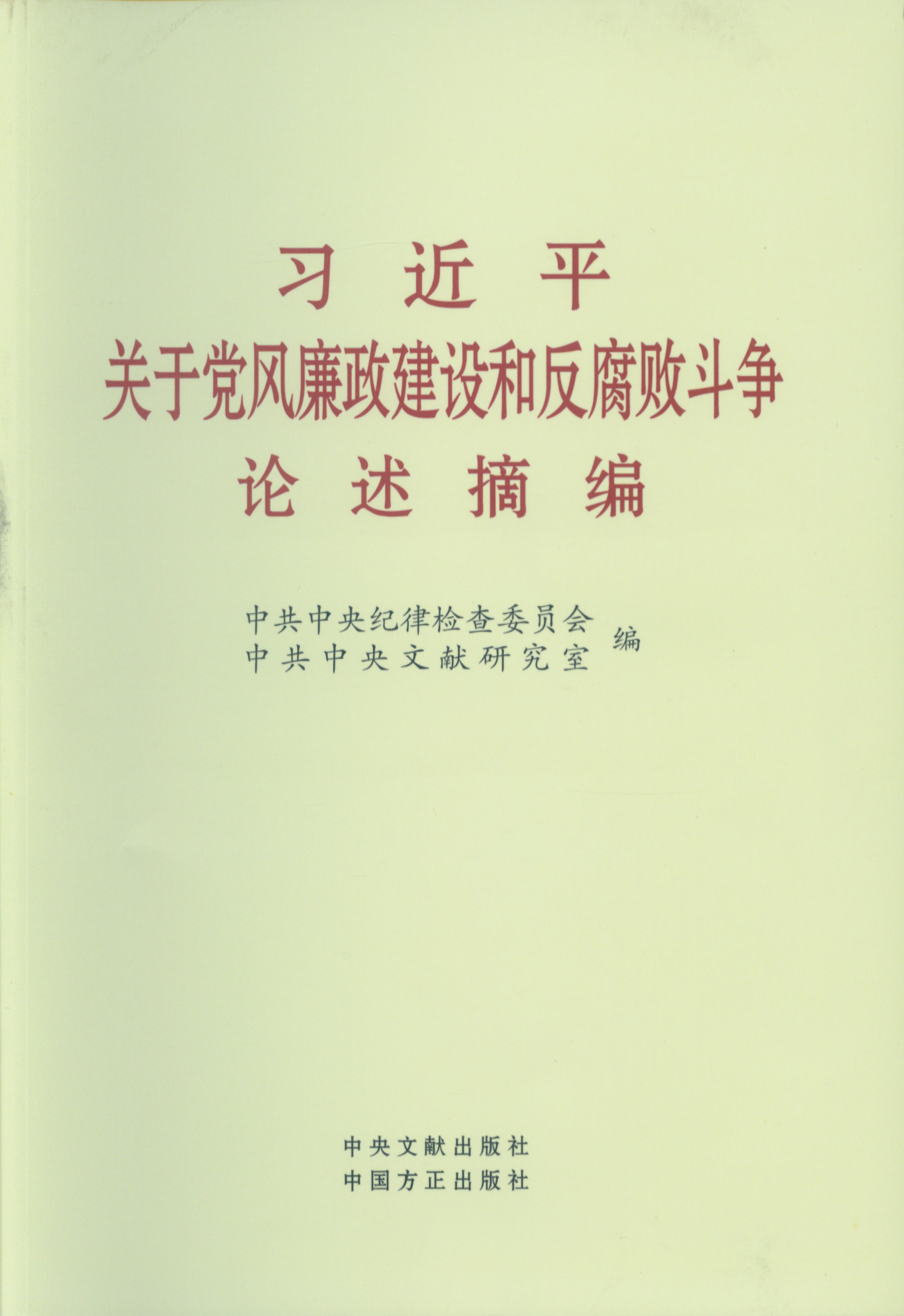 　　   出版说明　　一、党风廉政建设和反腐败斗争是我们必须抓好的重大政治任务　　二、党风廉政建设和反腐败斗争形势依然严峻复杂　　三、从严治党，严明党的纪律　　四、落实党委的主体责任和纪委的监督责任　　五、深入落实中央八项规定精神，坚持不懈纠正"四风"　　六、以零容忍态度惩治腐败，坚决遏制腐败现象蔓延势头　　七、用好巡视这把反腐"利剑　　八、把权力关进制度的笼子里　　九、筑牢拒腐防变的思想道德防线出版说明　　党的十八大以来，习近平同志高度重视党风廉政建设和反腐败斗争，强调党要管党、从严治党，提出了一系列新的理念、思路、举措，推动党风廉政建设和反腐败斗争不断取得重大成效。习近平同志从党和国家事业发展战略高度出发，围绕党风廉政建设和反腐败斗争作的一系列重要论述，内涵丰富，思想深刻，对于我们深刻理解党风廉政建设和反腐败斗争的重要性和紧迫性，充分认识党风廉政建设和反腐败斗争的长期性、复杂性、艰巨性，系统把握党风廉政建设和反腐败斗争的总体思路和主要任务，把党风廉政建设和反腐败斗争不断引向深入，具有十分重要的政治意义、理论意义、实践指导意义。为帮助广大干部群众全面系统学习、理解、掌握习近平同志关于党风廉政建设和反腐败斗争的重要论述，我们编辑了《习近平关于党风廉政建设和反腐败斗争论述摘编》。　　本书内容，摘自习近平同志二〇一二年十一月十五日至二〇一四年十月二十三日期间的讲话、文章、批示等四十多篇重要文献，分九个专题，共计二百-十六段论述。其中许多论述是第一次公开发表。　　中共中央纪律检查委员会中共中央文献研究室　　二〇一五年一月一、党风廉政建设和反腐败斗争是我们必须抓好的重大政治任务　　新形势下，我们党面临着许多严峻挑战，党内存在着许多亟待解决的问题。尤其是一些党员干部中发生的贪污腐败、脱离群众、形式主义、官僚主义等问题，必须下大气力解决。　　《人民对美好生活的向往，就是我们的奋斗目标》（2012年11月15日），《十八大以来重要文献选编》（上），中央文献出版社2014年版，第70页　　反对腐败、建设廉洁政治，保持党的肌体健康,始终是我们党一贯坚持的鲜明政治立场。党风廉政建设，是广大干部群众始终关注的重大政治问题。"物必先腐，而后虫生。"近年来，一些国家因长期积累的矛盾导致民怨载道、社会动荡、政权垮台，其中贪污腐败就是一个很重要的原因。大量事实告诉我们，腐败问题越演越烈，最终必然会亡党亡国！我们要警醒啊！　　《紧紧围绕坚持和发展中国特色社会主义学习宣传贯彻党的十八大精神》（2012年11月17日），《十八大以来重要文献选编》（上），中央文献出版社2014年版，第81页　　实现党的十八大确定的各项目标任务，实现"两个一百年"目标，实现中华民族伟大复兴的中国梦，必须把我们党建设好。党的十八大对全面提高党的建设科学化水平提出了明确要求，突出强调坚持党要管党、从严治党，不断提高党的领导水平和执政水平、提高拒腐防变和抵御风险能力，增强自我净化、自我完善、自我革新、自我提高能力，确保党始终成为中国特色社会主义事业的坚强领导核心。党风廉政建设和反腐败斗争，是党的建设的重大任务。　　《在第十八届中央纪律检查委员会第二次全体会议上的讲话》（2013年1月22日）　　为政清廉才能取信于民，秉公用权才能赢得人心，这个道理我们党早就明确提出来了。一九二六年八月，中共中央扩大会议发出通告指出，对腐化分子混人党内的现象必须高度警惕，"应该很坚决的洗清这些不良分子，和这些不良倾向奋斗，才能坚固我们的营垒，才能树立党在群众中的威望"。新中国成立前夕，毛泽东同志在党的七届二中全会上告诫全党务必保持谦虚谨慎、艰苦奋斗的作风，不要在糖弹面前打败仗。新中国成立初期，我们党严肃查处了刘青山、张子善腐化堕落案件，教育了广大干部，在人民群众中树立了共产党人执法如山的形象。改革开放三十多年来，以邓小平同志为核心的党的第二代中央领导集体、以江泽民同志为核心的党的第三代中央领导集体、以胡锦涛同志为总书记的党中央始终把党风廉政建设和反腐败斗争作为重要任务来抓，旗帜是鲜明的，措施是有力的，成效是明显的，为保持和发展党的先进性和纯洁性发挥了重大作用，为我们党领导改革开放和社会主义现代化建设提供了有力保证。可以说，如果我们党不是一以贯之高度重视党风廉政建设、坚决反对腐败，我国经济社会发展不可能取得这么大的成就，改革发展稳定大局也不可能得到巩固。　　《在第十八届中央纪律检查委员会第二次全体会议上的讲话》（2013年1月22日）　　腐败是社会毒瘤。如果任凭腐败问题愈演愈烈，最终必然亡党亡国。我们党把党风廉政建设和反腐败斗争提到关系党和国家生死存亡的高度来认识，是深刻总结了古今中外的历史教训的。中国历史上因为统治集团严重腐败导致人亡政息的例子比比皆是，当今世界上由于执政党腐化堕落、严重脱离群众导致失去政权的例子也不胜枚举啊！　　《在第十八届中央纪律检查委员会第二次全体会议上的讲话》（2013年1月22日）　　工作作风上的问题绝对不是小事，如果不坚决纠正不良风气，任其发展下去，就会像一座无形的墙把我们党和人民群众隔开，我们党就会失去根基、失去血脉、失去力量。改进工作作风，就是要净化政治生态，营造廉洁从政的良好环境。　　《在第十八届中央纪律检查委员会第二次全体会议上的讲话》（2013年1月22日）　　我们都知道，一九四五年，毛泽东同志在回答黄炎培提出中国共产党如何跳出中国历代王朝兴亡的历史周期率时说：只有让人民来监督政府，政府才不敢松懈；只有人人起来负责，才不会人亡政息。我们党是中国工人阶级的先锋队，同时是中国人民和中华民族的先锋队，我们党的宗旨是全心全意为人民服务。只要我们始终坚持党的性质和宗旨，不变色，不变质，就一定能够跳出这个历史周期率。　　核心的问题是党要始终紧紧依靠人民，始终保持同人民群众的血肉联系，一刻也不脱离群众。要做到这一点，就必须坚定不移把党风廉政建设和反腐败斗争深入进行下去。人民群众最痛恨各种消极腐败现象，最痛恨各种特权现象，这些现象对党同人民群众的血肉联系最具杀伤力。一个政党，一个政权，其前途和命运最终取决于人心向背。我们必须下最大气力解决好消极腐败问题，确保党始终同人民心连心、同呼吸、共命运。　　《在十八届中央政治局第五次集体学习时的讲话》（2013年4月19日）　　我们党得到了中国最广大人民支持和拥护，中国没有一种政治势力能够取代中国共产党。我们党的执政基础很牢固，但如果作风问题解决不好，也有可能出现"霸王别姬"这样的时刻。我们一定要有危机意识。　　《在河北调研指导党的群众路线教育实践活动时的讲话》（2013年7月11日、12日）　　腐败问题对我们党的伤害最大，严惩腐败分子是党心民心所向，党内决不允许有腐败分子藏身之地。这是保持党同人民群众血肉联系的必然要求，也是巩固党的执政基础和执政地位的必然要求。　　《在第十八届中央纪律检查委员会第三次全体会议上的讲话》（2014年1月14日）　　坚决反对腐败，防止党在长期执政条件下腐化变质，是我们必须抓好的重大政治任务。　　《在第十八届中央纪律检查委员会第三次全体会议上的讲话》（2014年1月14日）　　在改革开放和发展社会主义市场经济的条件下，我们党脱离群众的危险比过去大大增加，这就是党的十八大强调全党要经受住"四大考验"、防止"四种危险"的目的所在。党的十八大之后，党中央决定雷厉风行抓作风建设，出发点和落脚点就在这里。生于忧患，死于安乐。没有危机感和紧迫感，看不到问题和症结所在，那危险就不远了。　　《在河南省兰考县委常委扩大会议上的讲话》(2014年3月18日）　　党的作风就是党的形象，关系人心向背，关系党的生死存亡。执政党如果不注重作风建设，听任不正之风侵蚀党的肌体，就有失去民心、丧失政权的危险。我们党作为一个在中国长期执政的马克思主义政党，对作风问题任何时候都不能掉以轻心。　　《在十八届中央政治局第十六次集体学习时的讲话》（2014年6月30日）　　我们共产党人的忧患意识，就是忧党、忧国、忧民意识，这是一种责任，更是一种担当。要深刻认识党面临的执政考验、改革开放考验、市场经济考验、外部环境考验的长期性和复杂性，深刻认识党面临的精神懈怠危险、能力不足危险、脱离群众危险、消极腐败危险的尖锐性和严峻性，深刻认识增强自我净化、自我完善、自我革新、自我提高能力的重要性和紧迫性，坚持底线思维，做到居安思危。要教育引导全党同志特别是各级领导干部坚持"两个务必"，自觉为党和人民不懈奋斗，不能安于现状、盲目乐观,不能囿于眼前、轻视长远，不能掩盖矛盾、回避问题，不能贪图享受、攀比阔气。　　《在十八届中央政治局第十六次集体学习时的讲话》（2014年6月30日）　　我们要坚持党要管党、从严治党，增强党自我净化、自我完善、自我革新、自我提高能力，永不动摇信仰，永不脱离群众。凡是影响党的创造力、凝聚力、战斗力的问题都要全力克服，凡是损害党的先进性和纯洁性的病症都要彻底医治，凡是滋生在党的健康肌体上的毒瘤都要坚决祛除，使中国共产党始终同人民心连心、同呼吸、共命运。《在庆祝中华人民共和国成立六十五周年招待会上的讲话》（2014年9月30日），《人民日报》2014年10月1日二、党风廉政建设和反腐败斗争形势依然严峻复杂　　我们党员干部队伍的主流始终是好的。同时，我们也要清醒地看到，当前一些领域消极腐败现象仍然易发多发，一些重大违纪违法案件影响恶劣，反腐败斗争形势依然严峻，人民群众还有许多不满意的地方。党风廉政建设和反腐败斗争是一项长期的、复杂的、艰巨的任务，不可能毕其功于一役。　　《在第十八届中央纪律检查委员会第二次全体会议上的讲话》（2013年1月22日）　　我们必须看到，面对世情、国情、党情的深刻变化，精神懈怠危险、能力不足危险、脱离群众危险、消极腐败危险更加尖锐地摆在全党面前，党内脱离群众的现象大量存在，一些问题还相当严重，集中表现在形式主义、官僚主义、享乐主义和奢靡之风这"四风"上。　　《在党的群众路线教育实践活动工作会议上的讲话》（2013年6月18日），《十八大以来重要文献选编》（上），中央文献出版社2014年版，第310页　　在形式主义方面，主要是知行不一、不求实效，文山会海、花拳绣腿，贪图虚名、弄虚作假。有的不认真学习党的理论和做好工作所需要的知识，学了也是为应付场面，蜻蜓点水，浅尝辄止，不求甚解，无心也无力在实践中认真运用。有的习惯于以会议落实会议、以文件落实文件，热衷于造声势、出风头，把安排领导出场讲话、组织发新闻、上电视作为头等大事，最后工作却不了了之。有的抓工作不讲实效，不下功夫解决存在的矛盾和问题，难以给领导留下印象的事不做，形不成多大影响的事不做，工作汇报或年终总结看上去不漂亮的事不做，仪式一场接着一场，总结一份接着一份，评奖一个接着一个，最后都是"客里空"。有的下基层调研走马观花，下去就是为了出出镜、露露脸，坐在车上转，隔着玻璃看，只看"门面"和"窗口"，不看"后院"和"角落"，群众说是"调查研究隔层纸，政策执行隔座山"。有的明知报上来的是假情况、假数字、假典型，也听之任之，甚至通过挖空心思造假来粉饰太平。　　《在党的群众路线教育实践活动工作会议上的讲话》（2013年6月18日），《十八大以来重要丈献选编》（上），中央文献出版社2014年版，第310-311页　　在官僚主义方面，主要是脱离实际、脱离群众，高高在上、漠视现实，唯我独尊、自我膨胀。有的对实际情况不了解不关注，不愿深入困难艰苦地区，不愿帮助基层和群众解决实际问题，甚至不愿同基层和普通群众打交道，怕给自己添麻烦，工作上敷衍塞责、推倭扯皮、得过且过。有的不顾地方实际和群众意愿，喜欢拍脑袋决策、拍胸脯表态，盲目铺摊子、上项目，最后拍屁股走人，留下一堆后遗症。有的对上吹吹拍拍、曲意逢迎，对下吆五喝六、横眉竖目，门难进、脸难看、事难办，甚至不给钱不办事，收了钱乱办事。有的对待上级部署囫囵吞枣、断章取义，执行上级决定照本宣科、等因奉此，或者照猫画虎、生搬硬套，以前怎么做就怎么做，别人怎么做就怎么做，完全不顾本地本部门实际情况。有的官气十足、独断专行，老子天下第一，一切都要自己说了算，拒绝批评帮助，容不下他人，听不得不同意见。　　《在党的群众路线教育实践活动工作会议上的讲话》（2013年6月18日），《十八大以来重要文献选编》（上），中央文献出版社2014年版，第311-312页　　在享乐主义方面，主要是精神懈怠、不思进取，追名逐利、贪图享受，讲究排场、玩风盛行。有的意志消沉、信念动摇，奉行及时行乐的人生哲学，"今朝有酒今朝醉"，"人生得意须尽欢"。有的追求物质享受，情趣低俗，玩物丧志，沉湎花天酒地，热衷灯红酒绿，纵情声色犬马。有的拈轻怕重，安于现状，不愿吃苦出力，满足于现有学识和见解，陶醉于已经取得的成绩，不立新目标，缺乏新动力，"清茶报纸二郎腿，闲聊旁观混光阴"。　　《在党的群众路线教育实践活动工作会议上的讲话》（2013年6月18日），《十八大以来重要文献选编》（上），中央文献出版社2014年版，第312页　　在奢靡之风方面，主要是铺张浪费、挥霍无度，大兴土木、节庆泛滥，生活奢华、骄奢淫逸，甚至以权谋私、腐化堕落。有的修建豪华气派的办公大楼，甚至占地上百亩、耗资几个亿，搞得富丽堂皇，吃喝玩乐一应俱全。有的热衷于造节办节，节庆泛滥成灾，动辄花费几百万、几千万，劳民伤财啊！有的热衷于个人享受，住房不厌其大其多，车子不厌其豪华，菜肴不厌其精美，穿戴讲究名牌，对超出规定的生活待遇安之若素，还总嫌不够。有的要求超规格接待，住高档酒店，吃山珍海味，喝美酒佳酿，觥筹交错之后还要"意思意思"。有的兜里揣着价值不菲的会员卡、消费卡，在高档会馆里乐不思蜀，在高级运动场所流连忘返，在名山秀水间朝歌夜弦，在异国风情中醉生梦死，有的甚至到境外赌博场所挥金如土啊！有的作风不检点，甚至道德败坏、生活放荡，不以为耻、反以为荣。　　《在党的群众路线教育实践活动工作会议上的讲话》（2013年6月18日），《十八大以来重要文献选编》（上），中央文献出版社2014年版，第312页　　在我们党员、干部队伍中，信仰缺失是一个需要引起高度重视的问题。在一些人那里，有的以批评和嘲讽马克思主义为"时尚"、为噱头；有的精神空虚，认为共产主义是虚无缥渺的幻想，"不问苍生问鬼神"，热衷于算命看相、求神拜佛，迷信"气功大师"；有的信念动摇，把配偶子女移民到国外、钱存在国外，给自己"留后路"，随时准备"跳船"；有的心为物役，信奉金钱至上、名利至上、享乐至上，心里没有任何敬畏，行为没有任何底线。　　《在全国宣传思想工作会议上的讲话》（2013年8月19日）　　当前腐败现象多发，滋生腐败的土壤存在，党风廉政建设和反腐败斗争形势依然严峻复杂，必须加大惩治腐败力度，更加科学有效地防治腐败。　　《在中共十八届三中全会第一次全体会议上的讲话》（2013年11月9日）　　从市县领导班子和领导干部看，有的搞"形象工程"、"政绩工程"，换一任领导变一套思路，负债累累、寅吃卯粮，只顾眼前、不顾长远；有的有令不行、有禁不止，搞"上有政策、下有对策"，合意的就执行，不合意的就打折扣、搞变通；有的拍脑袋决策、搞一言堂，容不下他人，听不得不同意见；有的不敢担当、不愿负责，当"太平官"、"逍遥官"；有的心浮气躁、跑官要官，到处拉关系、找门路、搭天线；有的组织观念淡薄、纪律松弛，信口开河、口无遮拦；有的玩心很重，玩风很浓，吃喝玩乐，文恬武嬉，花天酒地，乐此不疲；有的以改善接待条件之名，大建楼堂馆所，总统套房金碧辉煌，烟柳画桥，风帘翠幕，最后是自己受用；有的欺压群众、漠视民生，甚至以权谋私、弄权贪腐，巧立名目敛财牟利;等等。　　《在党的群众路线教育实践活动第一批总结暨第二批部署会议上的讲话》（2014年1月20日）　　从市县直属单位看，有的办事拖拉、推倭扯皮，浑浑噩噩混日子，上班时间斗地主、嗑瓜子、玩手机、逛淘宝，有的甚至随意离开工作岗位外出溜达消遣；有的作风飘浮、落实不力，工作底数不清、基层情况不明，唱功好、做功差；有的服务不主动，不作为、慢作为，只求过得去、不求过得硬；有的工作"中梗阻"，对上级交办的任务找客观原因顶着不办，对群众要办的事情找各种理由拖着不办；等等。　　《在党的群众路线教育实践活动第一批总结暨第二批部署会议上的讲话》（2014年1月20日）　　从执法监管部门和窗口单位、服务行业看，有的门难进、脸难看、事难办，口号响当当、服务冷冰冰、办事慢腾腾，尤其是普通群众办事难上加难；有的吃拿卡要、雁过拔毛，乱收费、乱罚款、乱摊派，甚至收回扣、拿红包；有的"懒政"现象突出，出工不出力，懒懒散散，不下基层，不联系群众，迟到早退现象严重；有的滥用职权，搞权力寻租、利益输送、借权营生；有的执法不公，搞选择性执法、随意性执法，办关系案、人情案、金钱案；等等。　　《在党的群众路线教育实践活动第一批总结暨第二批部署会议上的讲话》（2014年1月20日）　　从乡镇、街道和村、社区等其他基层组织看，有的不关心群众冷暖，责任心不强，坐等上门多、主动问需少，用上网代替上门、用通话代替见面，遇到矛盾绕道走；有的落实惠民政策缩水走样，机械执行、死板操作，好事办不好；有的工作不专心，在位不在岗，天天"走读"，有事找不着人，领导职责空置;有的弄虚作假、欺上瞒下，哄骗上级、糊弄群众；有的方法简单粗暴，对待群众态度恶劣、随意训斥，"通不通三分钟，再不通龙卷风"；有的软弱涣散，服务群众意识和能力不强，办事不公；有的侵犯群众利益，克扣群众财物，个别地方的党政单位、干部拖欠群众钱款，打白条，耍赖账；等等。　　《在党的群众路线教育实践活动第一批总结暨第二批部署会议上的讲话》（2014年1月20日）　　中央要求把发现问题、形成震慑作为巡视工作重点，主要体现"四个着力"。两轮巡视下来，成效很大。有些问题要核实，可查性很强；一些地方和单位的干部跑官要官、买官卖官，搞权色交易、权钱交易，有的严重超编制超职数配干部。从巡视看问题，再次印证了党中央对反腐败斗争形势依然严峻复杂的判断，党要管党、从严治党十分紧迫。要正视严峻的形势，严肃纪律，严惩腐败，坚决落实党风廉政建设党委的主体责任和纪委的监督责任。有问题并不可怕，怕的是对问题麻木不仁，要对症下药，亡羊补牢，未为晚矣。　　《在中央政治局常委会听取二〇一三年下半年中央巡视组巡视情况汇报时的讲话》(2014年1月23日）　　巡视发现了一批领导干部问题线索和不少突出问题，有的问题性质是严重的，确实印证了中央对反腐败斗争形势依然严峻复杂的判断，从严治党任务紧迫，不可有丝毫懈怠。这不是窥一斑，而是窥十斑见全豹，很多问题带有普遍性。我们必须正视问题，不能视而不见，高举轻放，看到问题不处理，否则就会积重难返，病人膏肓。　　《在中央政治局常委会听取中央巡视工作领导小组二〇一四年中央巡视组首轮巡视情况汇报时的讲话》(2014年6月26日）　　一个时期以来，作风问题在党内确实相当严重，已经到了非抓不可的时候，不抓不行了。抓和不抓大不一样，小抓大抓也大不一样，只有动真格打硬仗，才能扫除顽瘴痼疾，取得人民满意的实效。　　《在十八届中央政治局第十六次集体学习时的讲话》（2014年6月30日）　　毋庸讳言，由于党内外、国内外种种复杂因素的影响，党的健康肌体也感染了不少病菌，一些党员、干部在理想信念、思想政治素质、工作能力、作风状况上都处于亚健康状态，人民群众还有不少意见。党的十八大以来，我们加大党风廉政建设和反腐败斗争力度，很多"四风"问题被曝光，一批领导干部因违纪违法问题相继被查处。这一方面反映了我们解决党内问题的决心和信心，另一方面也反映了党内存在问题的严重程度。　　《在十八届中央政治局第十六次集体学习时的讲话》（2014年6月30日）　　不可否认的是，在发展社会主义市场经济条件下，商品交换原则必然会渗透到党内生活中来，这是不以人的意志为转移的。社会上各种各样的诱惑缠绕着党员、干部，"温水煮青蛙"现象就会产生，一些人不知不觉就被人家请君入瓮了。作风建设是攻坚战，也是持久战。这么多年，作风问题我们一直在抓，但很多问题不仅没有解决、反而愈演愈烈，一些不良作风像割韭菜一样，割了一茬长一茬。症结就在于对作风问题的顽固性和反复性估计不足，缺乏常抓的韧劲、严抓的耐心，缺乏管长远、固根本的制度。　　《在党的群众路线教育实践活动总结大会上的讲话》（2014年10月8日），《人民日报》2014年10月9日　　加强反腐败国际追逃追赃工作是坚持党要管党、从严治党，遏制腐败现象蔓延势头的重要举措。近年来，党员干部携款外逃事件时有发生。有的腐败分子先是做"裸官"，一有风吹草动，就逃之夭夭；有的跑到国外买豪车豪宅，挥金如土，逍遥法外；有的跑到国外摇身一变，参与当地选举。这些年，我们追回了一些重要外逃人员，但总体看，还是跑出去的多，抓回来的少，追逃工作还很艰巨。　　《在十八届中央政治局常委会第七十八次会议上关于加强反腐败国际追逃追赃工作的讲话》（2014年10月9日）　　纠正"四风"面临反弹压力。我们从抓作风建设人手，制定并带头执行中央八项规定，聚焦"四风"开展教育实践活动，取得了明显的阶段性成效，赢得了党心民心。但是，冰冻三尺非一日之寒，习惯很难扭过来，常抓不懈才能防止卷土重来。群众路线教育实践活动告一段落，对顶风作案的要严肃查处，典型曝光，通报全国。古人讲"以戒为固，以怠为败"。狭路相逢勇者胜，纠正"四风"是长期的、艰巨的任务，我们必须打赢这场斗争。　　《在中央政治局常委会听取中央巡视工作领导小组关于二〇一四年中央巡视组第二轮巡视情况汇报时的讲话》（2014年10月16日）　　遏制腐败现象蔓延势头的任务艰巨。巡视发现这么多问题。各地普遍存在管党治党失之于宽、失之于软，主体责任落实不力，监督责任落实不到位的问题。区域性腐败和领域性腐败交织，窝案串案增多;用人腐败和用权腐败交织，权权、权钱、权色交易频发；官商勾结和上下勾连交织，利益输送手段隐蔽、方式多样；有的公然对抗、妨碍组织审查，形成"拦路虎"。通过巡视发现线索，坚决查处，这是兑现我们向全党全国人民的承诺，在党纪国法面前没有例外，红线不能碰、底线不能破！　　《在中央政治局常委会听取中央巡视工作领导小组关于二〇一四年中央巡视组第二轮巡视情况汇报时的讲话》（2014年10月16日）　　党的十八大以来，在不到两年时间里，中央巡视组完成了对三十一个省区市和新疆生产建设兵团的巡视全覆盖。巡视的强度、力度、效果都是前所未有的。巡视发现的问题再次印证了反腐败斗争形势依然严峻复杂的判断。魔高一尺，道高一丈；魔高十丈，道高百丈。党要管党、从严治党任务尤为紧迫，是一场持久战。　　《在中央政治局常委会听取中央巡视工作领导小组关于二〇一四年中央巡视组第二轮巡视情况汇报时的讲话》（2014年10月16日）　　党的十八大以后，我们面临的反腐败斗争形势复杂严峻，一些领域腐败现象易发多发，一些腐败分子一意孤行，仍然没有收手，甚至变本加厉。从已经查处的案件和掌握的问题线索来看，一些腐败分子贪腐胃口之大、数额之巨、时间之长、情节之恶劣，令人触目惊心！有的地方甚至出现了"塌方式腐败"！　　《在中共十八届四中全会第二次全体会议上的讲话》（2014年10月23日）　　在反腐败问题上，社会上有一些不同认识。有的人认为反腐败是刮一阵风，搞一段时间就会过去，现在打枪，暂且低头；有的人认为反腐败查下去会打击面过大，影响经济发展，导致消费需求萎缩，甚至把当前经济下行压力增大与反腐败力度加大扯在一起;有的人认为反腐败会让干部变得缩手缩脚、明哲保身，不愿意干事了；等等。这些认识都是不正确的。　　《在中共十八届四中全会第二次全体会议上的讲话》（2014年10月23日）　　"有功必赏，有罪必罚，则为善者日进，为恶者日止。"不反腐败确实要亡党，真反腐败不仅不会亡党，而且能增强党自我净化、自我完善、自我革新、自我提高能力，保持党同人民群众的血肉联系，使我们党更加坚强、更有力量。　　《在中共十八届四中全会第二次全体会议上的讲话》（2014年10月23日）三、从严治党，严明党的纪律　　打铁还需自身硬。我们的责任，就是同全党同志一道，坚持党要管党、从严治党，切实解决自身存在的突出问题，切实改进工作作风，密切联系群众，使我们党始终成为中国特色社会主义事业的坚强领导核心。　　《人民对美好生活的向往，就是我们的奋斗目标》（2012年11月15日），《十八大以来重要文献选编》（上），中央文献出版社2014年版，第70页　　党章是党的总章程，集中体现了党的性质和宗旨、党的理论和路线方针政策、党的重要主张，规定了党的重要制度和体制机制，是全党必须共同遵守的根本行为规范。没有规矩，不成方圆。党章就是党的根本大法，是全党必须遵循的总规矩。　　《认真学习党章，严格遵守党章》（2012年11月16日），《人民日报》2012年11月20日　　要严格按照党章规定的党员领导干部必须具备的六项基本条件，提高自身素质和能力，经常检查和弥补自身不足。特别是要在坚定理想信念、坚持实事求是、推动科学发展、密切联系群众、加强道德修养、严守党的纪律等方面为广大党员作出表率。要严格执行党章关于民主集中制的各项规定，并落实到制定决策、选人用人等领导工作各个环节。要带头执行党的政治纪律，自觉维护中央权威，厉行工作规程，做到令行禁止，保证中央政令畅通。要严格执行党章关于党内政治生活的各项规定，敢于坚持原则，勇于开展批评和自我批评，带头弘扬正气、抵制歪风邪气。　　《认真学习党章，严格遵守党章》（2012年11月16日），《人民日报》2012年11月20日　　我们党是靠革命理想和铁的纪律组织起来的马克思主义政党，纪律严明是党的光荣传统和独特优势。我们党有八千五百多万党员，在一个幅员辽阔、人口众多的发展中大国执政，如果不严明党的纪律，党的凝聚力和战斗力就会大大削弱，党的领导能力和执政能力就会大大削弱。　　《严明政治纪律，自觉维护党的团结统一》(2013年1月22日），《十八大以来重要文献选编》（上），中央文献出版社2014年版，第131页　　严明党的纪律，首要的就是严明政治纪律。党的纪律是多方面的，但政治纪律是最重要、最根本、最关键的纪律，遵守党的政治纪律是遵守党的全部纪律的重要基础。政治纪律是各级党组织和全体党员在政治方向、政治立场、政治言论、政治行为方面必须遵守的规矩，是维护党的团结统一的根本保证。　　《严明政治纪律，自觉维护党的团结统一》(2013年1月22日），《十八大以来重要文献选编》（上），中央文献出版社2014年版，第131-132页　　遵守党的政治纪律，最核心的，就是坚持党的领导，坚持党的基本理论、基本路线、基本纲领、基本经验、基本要求，同党中央保持高度一致，自觉维护中央权威。同党中央保持一致不是一个空洞口号，而是一个重大政治原则。在指导思想和路线方针政策以及关系全局的重大原则问题上，全党必须在思想上政治上行动上同党中央保持高度一致。各级党组织和领导干部要牢固树立大局观念和全局意识，正确处理保证中央政令畅通和立足实际创造性开展工作的关系，任何具有地方特点的工作部署都必须以贯彻中央精神为前提。要防止和克服地方和部门保护主义、本位主义，决不允许"上有政策、下有对策"，决不允许有令不行、有禁不止，决不允许在贯彻执行中央决策部署上打折扣、做选择、搞变通。对党的决议和政策如有不同意见，在坚决执行的前提下，可以声明保留，并且可以把自己的意见向党的上级组织直至中央提出，这是党员的权利。但是，决不允许散布违背党的理论和路线方针政策的意见，决不允许公开发表违背中央决定的言论，决不允许泄露党和国家秘密，决不允许参与各种非法组织和非法活动，决不允许制造、传播政治谣言及丑化党和国家形象的言论。　　《严明政治纪律，自觉维护党的团结统一》(2013年1月22日），《十八大以来重要文献选编》（上），中央文献出版社2014年版，第132页　　要强化程序观念，该报告的必须报告，该打招呼的必须打招呼，该履行的职责必须履行，该承担的责任必须承担，少些"迈过锅台上炕"的做法，也少些"事后诸葛亮"的行为。要有担当意识，遇事不推倭、不退避、不说谎，向组织说真话道实情，勇于承担责任。　　《严明政治纪律，自觉维护党的团结统一》(2013年1月22日），《十八大以来重要文献选编》（上），中央文献出版社2014年版，第133页　　当前，在遵守和维护政治纪律方面，绝大多数党组织和党员干部做得是好的。但是，也有少数党员干部政治纪律意识不强，在原则问题和大是大非面前立场摇摆，有的对涉及党的理论和路线方针政策等重大政治问题公开发表反对意见；有的地方和部门对维护党的政治纪律重视不够，个别的甚至对中央方针政策和重大决策部署阳奉阴违。有的党员干部想说什么说什么，想干什么干什么。有的还专门挑那些党已经明确规定的政治原则来说事，口无遮拦，毫无顾忌，以显示自己所谓的"能耐"，受到敌对势力追捧，对此他们不以为耻、反以为荣。这些问题在党内和社会上造成恶劣影响，给党的事业造成严重损害。党内决不允许有不受党纪国法约束、甚至凌驾于党章和党组织之上的特殊党员。　　《严明政治纪律，自觉维护党的团结统一》(2013年1月22日），《十八大以来重要文献选编》（上），中央文献出版社2014年版，第133页　　身为党员，铁的纪律就必须执行。毛泽东同志说，路线是"王道"，纪律是"霸道"，这两者都不可少。如果党的政治纪律成了摆设，就会形成"破窗效应"，使党的章程、原则、制度、部署丧失严肃性和权威性，党就会沦为各取所需、自行其是的"私人俱乐部"。　　《严明政治纪律，自觉维护党的团结统一》(2013年1月22日），《十八大以来重要文献选编》（上），中央文献出版社2014年版，第134页　　新形势下加强党的建设，必须把党的十八大提出的关于党的建设的目标任务落到实处，把党要管党、从严治党落到实处。如果管党不力、治党不严，纪律松弛、组织涣散，正气上不来、邪气压不住，人民群众反映强烈的党内突出问题得不到及时有效解决，那么我们党迟早会出大问题。　　《在十八届中央政治局第七次集体学习时的讲话》（2013年6月25日）　　党要管党，才能管好党；从严治党，才能治好党。对我们这样一个拥有八千五百多万党员、在一个十三亿人口大国长期执政的党，管党治党一刻不能松懈。如果管党不力、治党不严，人民群众反映强烈的党内突出问题得不到解决，那我们党迟早会失去执政资格，不可避免被历史淘汰。这决不是危言耸听。　　《在全国组织工作会议上的讲话》（2013年6月28日），《十八大以来重要文献选编》(上），中央文献出版社2014年版，第349-350页　　要严明组织人事纪律，对违反组织人事纪律的坚决不放过，对跑官要官、买官卖官的决不姑息，发现一起，查处一起。有的地方往往在集中换届时加大查处力度，平常就不那么注意了。不换届时选的干部跟换届时选的干部一样重要，不能完全不设防。组织部门要抓跑官要官、买官卖官的典型案件，抓住了以后从重从严处理，并要警示天下。　　《在参加河北省委常委班子专题民主生活会时的讲话》（2013年9月23日-25日）　　这些年来，各级领导班子都有不少议事规则，领导干部也大都懂得民主集中制的基本道理和要求，但家长制、一言堂的现象和议而不决、决而不行的现象在一些班子屡屡出现。有的领导干部个人主义、本位主义思想严重，只讲民主不讲集中，班子讨论问题时没有采纳自己的意见就很不高兴，或者脑袋长在屁股上，为了自己的那点权力争得不可开交。有的一把手只讲集中不讲民主，习惯于逢事先定调，重大问题不经班子成员充分酝酿和讨论就拍板，甚至对多数人的意见也置之不理。这两种情形都会严重影响民主集中制的贯彻执行。同时，一些党委对所管辖的领导班子及其成员贯彻执行民主集中制的情况缺乏经常分析和考核评估，以致有针对性地教育引导和采取组织措施不够。　　《在参加河北省委常委班子专题民主生活会时的讲话》（2013年9月23日-25日）　　维护中央权威，贯彻落实党的理论和路线方针政策，是政治纪律，是绝对不能违反的。同时，要自觉维护党委权威，不能自己当行政领导自己最大，自己当书记也是自己最大，这是典型的个人主义表现。我们的干部在不断进步中经常由正转副、由副转正，由党转政、由政转党，不能什么时候都是老子天下第一，什么时候都以自己为主。要按规矩办事，不是个人有主见、有个性就要说了算，哪有这个道理？这些最终也体现思想道德修养，体现党性修养。没有敬畏之心，最后是要栽大跟头的。所有干部都要在党组织里忠实履行自己的职责，这是规矩。　　《在参加河北省委常委班子专题民主生活会时的讲话》（2013年9月23日-25日）　　党要管党、从严治党，靠什么管，凭什么治？就要靠严明纪律。一九六四年十月，周恩来同志在音乐舞蹈史诗《东方红》演出人员大会上作报告时说，毛泽东同志说我们党是"一个有纪律的，有马克思列宁主义的理论武装的，采取自我批评方法的，联系人民群众的党"，"毛泽东同志特别把有纪律放在最前面，这不是偶然的。因为这是决定党能否坚持革命、战胜敌人、争取胜利的首要条件"。干部出问题，都是因为纪律的突破。必须严明党的纪律，党的各项纪律都要严。遵守党的纪律是无条件的，要说到做到，有纪必执，有违必查，而不能合意的就执行，不合意的就不执行，不能把纪律作为一个软约束或是束之高阁的一纸空文。　　《严明党的组织纪律，增强组织纪律性》(2014年1月14日），《十八大以来重要文献选编》（上），中央文献出版社2014年版，第764页　　改革开放和发展社会主义市场经济，改变了原有的资源配置方式和组织管理模式，越来越多的单位人变成社会人，各种复杂的人际关系和利益关系对党内生活带来不可低估的影响，引发了种种问题，组织观念薄弱、组织涣散就是其中一个需要严肃对待的问题。比如，有的个人主义、自由主义严重，目无组织纪律，跟组织讨价还价，不服从组织安排；有的党组织和领导干部在处理一些应该由中央和上级组织统一决定的重要问题时，事前不请示、事后不报告，搞先斩后奏、边斩边奏，甚至斩而不奏；有的变着法儿把一件完整的需要汇报的大事情分解成一件一件可以不汇报的小事项，让组织程序空转；有的领导班子既有民主不够、个人说了算问题，也有集中不够问题，班子里各自为政，把分管领域当成"私人领地"，互不买账，互不服气，内耗严重；有的只对领导个人负责而不对组织负责，把上下级关系搞成人身依附关系;有的办事不靠组织而靠熟人、靠关系，形形色色的关系网越织越密，方方面面的潜规则越用越灵；有的党组织对党员、干部疏于管理，缺乏严肃认真的组织生活；等等。组织纪律松弛已经成为党的一大忧患。组织观念、组织程序、组织纪律都要严起来。不严起来，就是一盘散沙。　　《严明党的组织纪律，增强组织纪律性》(2014年1月14日），《十八大以来重要文献选编》（上），中央文献出版社2014年版，第765页　　遵守党的组织纪律，向组织报告，听组织意见，很多问题就不会发生。一个人什么时候容易犯错误?就是以为自己万物皆备、一切顺利的时候，得心应手了就容易随心所欲，随心所欲而又不能做到不逾矩，就要出问题了。月盈则亏，水满则溢。一个人不管当到多大干部都要有组织纪律性，职位越高组织纪律性应该越强，防微杜渐才能不出问题。　　《严明党的组织纪律，增强组织纪律性》(2014年1月14日），《十八大以来重要文献选编》（上），中央文献出版社2014年版，第766页　　当前，在请示报告制度方面存在不少问题。有的干部目无组织，干了什么、人跑到哪里去了，组织上都不知道，泥牛人海无消息。有事要找他，众里寻他千百度，颇费周折。孔子说"游必有方"，我们的领导干部特别是高级干部要是连这一条都做不到，那就成问题了。对不请示报告的干部，党组织要格外注意，可能就是要出问题的前兆。有的领导干部不知哪来的神通，办了好几个身份证，违规办了因私护照甚至持有外国绿卡，有的有几本港澳通行证，有的把老婆孩子都送到国外去了，根本没给组织上说一声，没把组织当回事！这些都要查，查出来就要处理，不搞下不为例。领导干部独来独往、天马行空，迟早会出问题。　　《严明党的组织纪律，增强组织纪律性》(2014年1月14日），《十八大以来重要文献选编》（上），中央文献出版社2014年版，第768页　　需要注意的是，不能把党组织等同于领导干部个人，对党尽忠不是对领导干部个人尽忠，党内不能搞人身依附关系。干部都是党的干部，不是哪个人的家臣。有的干部信奉拉帮结派的"圈子文化"，整天琢磨拉关系、找门路，分析某某是谁的人，某某是谁提拔的，该同谁搞搞关系、套套近乎，看看能抱上谁的大腿。有的领导干部喜欢当家长式的人物，希望别人都唯命是从，认为对自己百依百顺的就是好干部，而对别人、对群众怎么样可以不闻不问，弄得党内生活很不正常。邓小平同志早就说过："上级对下级不能颐指气使，尤其不能让下级办违反党章国法的事情；下级也不应当对上级阿谀奉承，无原则地服从，'尽忠'。不应当把上下级之间的关系搞成毛泽东同志多次批评过的猫鼠关系，搞成旧社会那种君臣父子关系或帮派关系。"党内决不能搞封建依附那一套，决不能搞小山头、小圈子、小团伙那一套，决不能搞门客、门宦、门附那一套，搞这种东西总有一天会出事！有的案件一查处就是一串人，拔出萝卜带出泥，其中一个重要原因就是形成了事实上的人身依附关系。在党内，所有党员都应该平等相待，都应该平等享有一切应该享有的权利、履行一切应该履行的义务。　　《严明党的组织纪律，增强组织纪律性》(2014年1月14日），《十八大以来重要文献选编》（上），中央文献出版社2014年版，第769-770页　　制定纪律就是要执行的。"不以规矩，不能成方圆"，"木受绳则直，金就砺则利"，讲的就是这个道理。党的规矩，党组织和党员、干部必须遵照执行，不能搞特殊、有例外。各级党组织要敢抓敢管，使纪律真正成为带电的高压线。　　《严明党的组织纪律，增强组织纪律性》(2014年1月14日），《十八大以来重要文献选编》（上），中央文献出版社2014年版，第770页　　执行组织纪律就要明确，哪些事能做、哪些事不能做，哪些事该这样做、哪些事该那样做，哪些事可以个人对组织或组织对个人、哪些事必须组织对组织，哪些事可以简化程序、哪些事只能按程序办，哪些事该发扬民主、哪些事该坚持集中，哪些事由自己决定、哪些事该请示报告，都要规定得明明白白。对违反民主集中制原则、拒不执行或擅自改变党组织作出的决定、个人或少数人决定重大事项的，对在党内搞非组织活动、破坏党的团结统一的，对不严格执行请示报告等组织制度的，对长期不参加党组织活动、不能履行党员义务的，必须及时批评教育；情节严重的，要给予组织处理或纪律处分。　　《严明党的组织纪律，增强组织纪律性》(2014年1月14日），《十八大以来重要文献选编》（上），中央文献出版社2014年版，第770-771页　　抓纪律，就要敢于板起脸来批评。不要等犯了大错误才去批评，平常有问题就要及时批评。担心批评得罪人、会丢选票的心态在不少领导干部身上存在，有的不仅不敢批评、不愿批评，而且还经常以表扬代替批评。这些现象必须纠正。　　《严明党的组织纪律，增强组织纪律性》(2014年1月14日），《十八大以来重要文献选编》（上），中央文献出版社2014年版，第771页　　组织纪律、财经纪律过去都是不敢碰的高压线，现在这两条纪律在一些地方和部门成了最松弛的低压线。犯个组织纪律、财经纪律算什么？打个哈哈就过去了！一到节假日甚至不是节假日，有些人就到处跑，还带着一大家子，吃好的，住好的，玩好的，大江南北，长城内外，哪儿好就往哪儿去。不少是公款消费，财政成了他们家的钱包，财政局长成了他们家的管账先生。社保基金、扶贫资金、惠民资金等关系千家万户切身利益，历来贪污挪用这种钱要罪加一等，也有人敢下手。要加强对各项资金使用情况的管理和监督，加强审计工作特别是对重大领域、重大项目、重要资金的审计监督，防止贪污、挪用、截留等问题发生。　　《严明党的组织纪律，增强组织纪律性》(2014年1月14日），《十八大以来重要文献选编》（上），中央文献出版社2014年版，第771页　　党是我们各项事业的领导核心，古人讲的"六合同风，九州共贯"，在当代中国，没有党的领导，这个是做不到的。中央委员会，中央政治局，中央政治局常委会，这是党的领导决策核心。党中央作出的决策部署，党的组织、宣传、统战、政法等部门要贯彻落实，人大、政府、政协、法院、检察院的党组织要贯彻落实，事业单位、人民团体等的党组织也要贯彻落实，党组织要发挥作用。各方面党组织应该对党委负责、向党委报告工作。有的同志习惯于把分管工作当成自己的禁脔，觉得既然分管就没有必要报告了，也不希望其他人来过问，有的甚至不愿意党委过问，不然就是党政不分了。这种想法是不正确的。党委是起领导核心作用的，各方面都应该自觉向党委报告重大工作和重大情况，在党委统一领导下尽心尽力做好自身职责范围内的工作。报告一下有好处，集思广益，群策群力，事情能办得更好。各地区各部门党委(党组）要加强向党中央报告工作，这也是一个规矩。　　《严明党的组织纪律，增强组织纪律性》(2014年1月14日），《十八大以来重要文献选编》（上），中央文献出版社2014年版，第772页　　执行党的纪律不能有任何含糊，不能让党纪党规成为"纸老虎"、"稻草人"，造成"破窗效应"。凡是违反党章和党的纪律特别是政治纪律、组织纪律、财经纪律的行为，都不能放过，更不能放纵。　　《在党的群众路线教育实践活动第一批总结暨第二批部署会议上的讲话》（2014年1月20日）　　这些年，一些潜规则侵入党内，并逐渐流行起来，有的人甚至以深谙其道为荣，必须引起我们高度警觉。比如，在思想政治上，一些人信奉"马列主义对人，自由主义对己"，"两个嘴巴说话，两张面孔做人"；在组织生活中，一些人信奉"自我批评摆情况，相互批评提希望"，"你不批我，我不批你；你若批我，我必批你"，"上级对下级，哄着护着；下级对上级，捧着抬着；同级对同级，包着让着"；在执行政策中，一些人信奉"遇到黄灯跑过去，遇到红灯绕过去"，"不求百姓拍手，只求领导点头"；在干部任用中，一些人信奉"不跑不送、降职使用，只跑不送、原地不动，又跑又送、提拔重用"；在人际交往中，一些人信奉"章子不如条子，条子不如面子"，"有关系走遍天下，没关系寸步难行"。这些潜规则看起来无影无踪，却又无处不在，听起来悖情悖理，却可畅通无阻，成为腐蚀党员和干部、败坏党的风气的沉疴毒瘤。如果任其大行其道，我们的党风、政风、社会风气又谈何好转？破除潜规则，根本之策是强化明规则，以正压邪，让潜规则在党内以及社会上失去土壤、失去通道、失去市场。全党上下，任何一级组织、任何一名党员和干部都要严格遵守党的组织制度和党的法规纪律，对党忠诚，光明磊落，公道正派。　　《在参加河南省兰考县委常委班子专题民主生活会时的讲话》（2014年5月9日）　　世间事，做于细，成于严。从严是我们做好一切工作的重要保障。我们共产党人最讲认真，讲认真就是要严字当头，做事不能应付，做人不能对付，而是要把讲认真贯彻到一切工作中去，作风建设如此，党的建设如此，党和国家一切工作都如此。一切何必当真的观念，一切干一下得了的想法，一切得过且过的心态，都是对党和人民事业有大害而无一利的，都是万万要不得的！　　《在党的群众路线教育实践活动总结大会上的讲话》（2014年10月8日），《人民日报》2014年10月9日　　党内政治生活是党组织教育管理党员和党员进行党性锻炼的主要平台，从严治党必须从党内政治生活严起。有什么样的党内政治生活，就有什么样的党员、干部作风。一个班子强不强、有没有战斗力，同有没有严肃认真的党内政治生活密切相关；一个领导干部强不强、威信高不高，也同是否经过严肃认真的党内政治生活锻炼密切相关。从严治党，最根本的就是要使全党各级组织和全体党员、干部都按照党内政治生活准则和党的各项规定办事。这些年，一些地方和部门自由主义、分散主义、好人主义、个人主义盛行，有的是搞家长制、独断专行，以至于一些人不知党内政治生活为何物，是非判断十分模糊。这个问题，通过这次活动有了一定程度的解决，要继续扩大成果，使党内政治生活在全党严肃认真开展起来。　　《在党的群众路线教育实践活动总结大会上的讲话》（2014年10月8日），《人民日报》2014年10月9日　　严肃党内政治生活贵在经常、重在认真、要在细节。党中央权威，全党都必须自觉维护，并具体体现到自己的全部工作中去，决不能表面上喊着同党中央保持一致、实际上没当回事，更不能违背中央大政方针各自为政、自行其是。党内组织和组织、组织和个人、同志和同志、集体领导和个人分工负责等重要关系都要按照民主集中制原则来设定和处理，不能缺位错位、本末倒置。党内政治生活和组织生活都要讲政治、讲原则、讲规矩，不能搞假大空，不能随意化、平淡化，更不能娱乐化、庸俗化。党内上下关系、人际关系、工作氛围都要突出团结和谐、纯洁健康、弘扬正气，不允许搞团团伙伙、帮帮派派，不允许搞利益集团、进行利益交换。　　《在党的群众路线教育实践活动总结大会上的讲话》（2014年10月8日），《人民日报》2014年10月9日　　严明党的纪律。"道私者乱，道法者治。"纪律不严，从严治党就无从谈起。去年以来，各级党组织结合教育实践活动完善了纪律规定，加强了执纪问责，效果是好的。同时，从已经查处的大量顶风违纪案件中可以看出，一些党员、干部对纪律规定还置若罔闻，搞"四风"毫无顾忌，搞腐败心存侥幸。因此，在纪律上还要进一步严起来。　　《在党的群众路线教育实践活动总结大会上的讲话》（2014年10月8日），《人民日报》2014年10月9日　　党的各级组织要积极探索纪律教育经常化、制度化的途径，多做提提领子、扯扯袖子的工作，使党员、干部真正懂得，党的纪律是全党必须遵守的行为准则，严格遵守和坚决维护纪律是做合格党员、干部的基本条件。　　《在党的群众路线教育实践活动总结大会上的讲话》（2014年10月8日），《人民日报》2014年10月9日　　有纪可依是严明纪律的前提，党的纪律规定要根据形势和党的建设需要不断完善，确保系统配套、务实管用，防止脱离实际、内容模糊不清、滞后于实践。各级党组织和领导干部要切实履行执纪职责，拒绝说情风、关系网、利益链，采取管用的措施提高组织管理的有效性，使违纪问题能及时发现、及时查处。这样既有利于防微杜渐，也有利于教育和挽救干部。有的地方和单位有了问题总想捂着盖着，甚至弄得保护错误的力量大过伸张正义的力量，这个问题要认真解决。查处违纪问题必须坚持有什么问题查清什么问题、发现什么问题查清什么问题，不能装聋作哑、避重就轻，不能大事化小、小事化了，任何人不得隐瞒、简化、变通。　　《在党的群众路线教育实践活动总结大会上的讲话》（2014年10月8日），《人民日报》2014年10月9日　　要完善党内法规制定体制机制，注重党内法规同国家法律的衔接和协调，构建以党章为根本、若干配套党内法规为支撑的党内法规制度体系，提高党内法规执行力。党章等党规对党员的要求比法律要求更高，党员不仅要严格遵守法律法规，而且要严格遵守党章等党规，对自己提出更高要求。　　《在中共十八届四中全会第二次全体会议上的讲话》（2014年10月23日）　　党的十八大以来，党中央多次强调，党员、干部特别是领导干部要严守政治纪律和政治规矩。这些年，在干部监督上，相当一部分党组织习惯于把防线只设置在反对腐败上，认为只要干部没有腐败问题，其他问题就都可忽略不计，没有必要加以追究，也不愿意加以追究。有的干部也认为，自己没有腐败问题就行了，其他问题都不在话下，没有什么可怕的。　　在这种观念支配下，一些人无视党的政治纪律和政治规矩，为了自己的所谓仕途，为了自己的所谓影响力，搞任人唯亲、排斥异己的有之，搞团团伙伙、拉帮结派的有之，搞匿名诬告、制造谣言的有之，搞收买人心、拉动选票的有之，搞封官许愿、弹冠相庆的有之，搞自行其是、阳奉阴违的有之，搞尾大不掉、妄议中央的也有之，如此等等。有的人已经到了肆无忌惮、胆大妄为的地步！而这些问题往往没有引起一些地方和部门党组织的注意，发现了问题也没有上升到党纪国法高度来认识和处理。这是不对的，必须加以纠正。　　《在中共十八届四中全会第二次全体会议上的讲话》（2014年10月23日）　　腐败问题与政治问题往往是相伴而生的。搞拉帮结派这些事，搞收买人心这些事，没有物质手段能做到吗？做不到，那就要去搞歪门邪道找钱。反过来，如果有腐败行为，那就会想着如何给自己找一条安全通道，找保护伞，就会去搞团团伙伙，甚至想为一己私利影响组织上对领导班子配备的决定。　　《在中共十八届四中全会第二次全体会议上的讲话》（2014年10月23日）　　我们党作为马克思主义政党，讲政治是突出的特点和优势。没有强有力的政治保证，党的团结统一就是一句空话。我国曾经有过政治挂帅、搞"阶级斗争为纲"的时期，那是错误的。但是，我们也不能说政治就不讲了、少讲了，共产党不讲政治还叫共产党吗？"纪纲一废，何事不生？"在这里，我要十分明确地说，政治纪律和政治规矩这根弦不能松，腐败问题是腐败问题，政治问题是政治问题，不能只讲腐败问题、不讲政治问题。干部在政治上出问题，对党的危害不亚于腐败问题，有的甚至比腐败问题更严重。在政治问题上，任何人同样不能越过红线，越过了就要严肃追究其政治责任。有些事情在政治上是绝不能做的，做了就要付出代价，谁都不能拿政治纪律和政治规矩当儿戏。　　《在中共十八届四中全会第二次全体会议上的讲话》（2014年10月23日）